Formularul de cerere a proiectului pentru bugetul civilDescrierea detaliată a proiectuluiRezumatul ProiectuluiÎntr-un paragraf descrieți scopul, activitățile și rezultatele așteptate a acestui Proiect. Completați această secțiune după ce veți completa celelalte secțiuni ale prezentului formular.Relevanța ProiectuluiCare este cererea pentru acest proiect și ce nevoi locale vor fi abordate? Descrieți inițiativele relevante ale altor actori. De ce este importantă implementarea Proiectului (obiectiv și nu subiectiv).Obiectivul general al proiectuluiCare este obiectivul pe termen lung al proiectului?Obiectivele specifice ale proiectuluiDescrieți obiectivele specifice (pași necesari pentru a realiza scopul) ale proiectului?Activităţile ProiectuluiPrezentați lista activităților cu detalii specifice pentru fiecare activitate, incluzând locul desfășurării, numărul participanților, metodologia, subiectele puse în discuție, etc. Descrieți acțiunile relevante care au fost realizate de alți actori în acest domeniu. Asigurați-vă că femei și bărbați, în egală măsură vor fi implicați și vor beneficia din activitățile proiectului.Durabilitatea ProiectuluiCum va asigura proiectul durabilitatea rezultatelor?BugetDatele de contact ale reprezentanților grupului de inițiativăANEXĂhttps://www.dedeman.ro/ro/tabla-aluminiu-1x1000x2000/p/6006642https://www.dedeman.ro/alba-iulia/cuie-1-8x40/p/6000279http://supraten.md/ro/catalog/stroymaterialy/izolyacionnye-materialy/penoplast/56087/default.aspx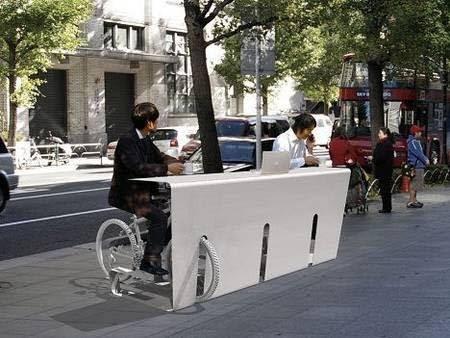 Titlul Proiectului„Take a break”Obiectivul general al proiectului-Îmbunătățirea aspectului orașului Chișinău, cât și motivarea locuitorilor municipiului, spre a adopta un mod sănătos de viață.Obiective specifice ale proiectului-Amenajarea unor spații de odihnă și lucru pentru toți locuitorii Chișinăueni, posesorii permanenți sau temporari de biciclete.-Motivarea locuitorilor spre adoptarea unui mod sănătos de viață, prin promovarea mersului pe bicicletă. -Asigurarea Securității obiectelor personale a utilizatorilor bicicletelor, prin crearea unui spațiu sigur de odihnăActivitățiRealizarea unui sondaj pe un eșantion de 100 de locuitori din capitală, Prin care va fi luată în considerarea părerea lor.Alegerea spațiului destinat amenajării, consultând reclamațiile și sugestiile cetățenilor.Realizarea preponderent a proiectului, prin crearea spațiilor destinate cicliștilor, din plastic dur, termorezistent  sau metal, conform posibilităților financiare.Organizarea unui eveniment de lansare a proiectului și propunerea unor posibile îmbunătățiriBeneficiarii -Aceste spații vor fi destinate tuturor persoanelor ce vor alege  bicicleta drept mijloc de transport  prin orașul ChișinăuDurata proiectului (data începerii și încheierii)-De la momentul începerii acestui proiect durata realizării acestuia până la etapa finală nu va depăși un termen de 2 luni de zile.Suma totală a Proiectului24300 lei pentru amenajarea a 5 spații recreaționaleSuma solicitată de la Primărie24300 leiContribuția beneficiarului-În cazul în care, după realizarea acestui proiect în varianta sa inițială, aceste spații vor putea fi îmbunătățite. Vor fi selectați prin concurs transparent anumiți sponsori sau donatori.Categoria proiectului (mic/mare)Proiect mic, 50 semnături.Proiectul „Take a break” reprezintă o modalitate de a promova un mod sănătos de viață, amenajând spațiile cunoscute drept locuri frecvente de oprire a cicliștilor. Aceasta va presupune instalarea unor mese specializate, din metal sau plastic termorezistent, unde orice ciclist, amator sau profesional ar putea să ia o pauză de odihnă sau chiar și pentru a lucra. Aceste mese vor fi dotate şi cu prize care vor fi posibil de le utilizat universal, atât pentru încărcarea telefoanelor cât şi a PC-urilor şi a altor utilaje electronice reâncărcabile. Luând în vedere faptul că municipiul Chișinău tinde spre a deveni un oraș cu un nivel de dezvoltare mai ridicat, acest proiect va contribui la îmbunătățirea aspectului orașului. Pe lângă aceasta, proiectul va promova adoptarea unui mod sănătos de viață, cât și va motiva cetățenii să aleagă mai des  bicicleta pe post de  mod de transport.Oraşul Chişinău va deveni un oraş mai prietenos cu cicliştii, drept consecinţă numărul acestora se va mări substanţial.1.Realizarea unui sondaj pe un eșantion de 100 de locuitori din capitală, Prin care va fi luată în considerarea părerea lor.2.Alegerea spațiului destinat amenajării, consultând reclamațiile și sugestiile cetățenilor.Găsirea și procurarea materialelor necesare3.Realizarea preponderent a proiectului, prin crearea spațiilor destinate cicliștilor, din plastic dur, termorezistent  sau metal, conform posibilităților financiare, și amenajarea lor în spațiile selectate.4.Organizarea unui eveniment de lansare a proiectului și propunerea unor posibile îmbunătățiri1.Prima etapă a acestui proiect va reprezenta realizarea unui sondaj, destinat alegerii spațiului cel mai potrivit pentru amenajarea locurilor recreaționale .Sondajul va fi realizat pe un eșantion de 100 de persoane.2. La cea de-a doua etapă vor fi procurate materialele necesare, ce includ plăcile de metal, barele de metal și elementele de fixare.3. A.O. „Oraşul Meu” va colabora cu autorităţile locale în procesul de identificare a unei companii care se va ocupa de realizarea aranjamentelor planificate.4.Spațiile vor fi curățite și amenajate de către echipa „Orașul Meu”. 5.După salubrizarea teritoriului planificat, vor fi amplasate mesele pentru cicliști, atât amatori cât și profesioniști.6. În ziua ce va marca finisarea acestui proiect, echipa „Orașul Meu” va organiza un eveniment de lansare.Astfel va fi promovat conceptul atât pe forma verbală cât și prin intermediul rețelelor sociale și a site-ului oficial „Orașul Meu”: http://orasulmeu.md.Deoarece spațiile recreaţionale  vor fi realizate din metal acestea vor fi termorezistente, iar design-ul este unul minimalist, lipsit de detalii inutile ce pot fi deteriorate ușor, proiectul va fi unul cu o durabilitate de 5-7 ani.Nr.Denumirea lucrări, material etc. Cost per unitateNr unitățiTotalComentarii1Tablă zincată750 lei  (2x1m)32.250 lei Costul tablei pentru un spațiu.2Şuruburi autoforante c cap hexagonal pentru panouri 200mm20 lei12240 leiPreț pentru un spațiu3Lucrul de prelucrare a tablei zincate500 lei31500 leiPreț pentru un spațiu4Priză100 lei1100 leiPreț pentru un spațiu5Cablu19 lei/m30570 leiPreț pentru un spațiu6Lucrul electricului200 lei1200 leiPreț pentru un spațiuTelefon mobilAdresă de emailAlteLiderul grupuluiNicolae Antonmr.nicolae.anton@gmail.com060708352Autorul ProiectuluiDamian Cătălinacaty.damian@gmail.com069869858